Dhiraj N.DeshmukhAddress:  														              Mobile:+91-976365620744,	Mahalaxmi Nagar   							Nagpur Road ,                    						     	e-mail : dhirajdeshmukh667@gmail.comSaoner 							Maharashtra, India–441107      	==================================================================================================CAREER ABSTRACTA competent professional with over 3 years’ experience in Operation, Quality DepartmentPossess in depth understanding of various & Productionproven abilities in co-ordinating and leading variety of people and project.Resourceful at strategising techniques for maximum utilisation forProduction work. Skilled in conceptualizing and effecting process initiatives to enhance efficiency and productivity.Depth in troubleshooting supervises technicians in quality, adherence to work order specifications.Exceptional team building, organisational and analytical skills coupled with demonstrated relationship management and communication abilities. .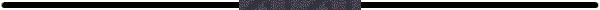 EMPLOYMENT RECORDSince December-2015 to November 2016  with working with Varron Auto cast Ltd Nagpur, as a Trainee Executive engineerAbout VACL :  It is company HPDC machining of various Automobile component and Home Appliances manufacturing industry and  Aluminium alloy and copper alloyJOB PROFILE: Co-ordination with internal department other department.Working knowledge of Control plan & Self inspection report.Responsible for In house Rejection & Rework analysis, Root Cause analysis, & Corrective-Preventive Actions.Engage in audit work activity.To generate First piece inspection and cut piece inspection reports.Online inspection and balancing reports Aluminium alloy inspection reportsBatch inspection.Since June-2015 to December 2015 with Shivalik Engineering Industries Pvt Ltd Bhilai (C.G.) as a Jr. Engineer- QualityAbout SEIPL :  It is company machining of various kinds Rear Hub-122,622,422 for Ashok Leyland, KIC hub-01025 also in Brake Drum 3701,3702,822,622 for Ashok Leyland and TML Drive Line.JOB PROFILE: Undergone through the process of inspection of various components like Rear Hub 122,Break Drum 3701 and 3702. Co-ordination with internal department other department.Working knowledge of Control plan, Standard Operating Procedure & Self inspection report.Responsible for In house Rejection & Rework analysis, Root Cause analysis, & Corrective-Preventive Actions.Engage in audit work activity.Well conversant with Internal quality audit, PPAP, 5 S etc. RESPONSIBILITIES:Daily Patrol inspection for Drum line and Hub line.Inward material inspection and receiving stock data maintain.Problem root cause analysis and solve it.To data provide of inspector skill matrix & arrange training program.Co-ordinating with production department for quality problems and rejection analysis.Maintaining records.New component first part approved and pilot batch inspection.ACHIEVMENT:Minimum quality problems in Hub-122 now regularly supplier.Rejection percentage maintained around 8000 ppm.        Developing  stage in  Rear Hub-822Brake Drum-822Since June-2014 to May-2015 with M/s. Oriental Foundry and Electrical Industries, Nagpur (MS) as a supervisor.About OFEI- Manufacturer of Nozzle, Motor Grease Cap, motor Housing, AHU shaft and valve Bush, valve body etc. JOB PROFILE: Daily work plan and as per Job work distributeTo calculate weight and pattern sizeDrawing work.To maintain and improve productivity.Responsible for receiving inspection & maintain the records.Coordination activates of workers engaged in making core moulds and grinding, chipping.Man power Handling.ACHIEVMENT:Rejection percentage maintained around 8000 ppm.       Developing stage housing and nozzle.ADDITIONAL KNOWLEDGE:-Make daily tool consumption report, Production report and Quality report.CMM and balancing machine.Computer Excel worksheet and word document Knowledge.   SCHOLASTICS: BE in Mechanical Engineering fromRTMNU Nagpur year-2014. Diploma in Mechanical Engineeringfrom BTE, Mumbai year-2011ITI in Fitter trade from  BTE,Mumbai year-2008HSC from Divisional Board Nagpur year-2006SSC from Divisional Board Nagpur year- 2004PERSONAL DETAILS:Date of Birth				:	14th March 1988Sex							:	Male.Marital Status   			:	UnmarriedLanguages known		:	Marathi, Hindi and English.Religion					:	HinduDate        :   Place       :	 Nagpur.					                                                                                 Dhiraj N. Deshmukh														